Approval PageA Research PaperThe Feminism values on Ayu Utami’s Novel: Si Parasit LajangNuryanti167010005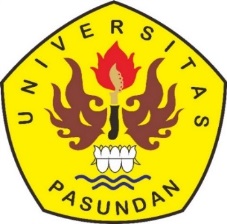 Approved by:Acknowledged by:Declaration of OriginalityThe one who signed here:Name			: NuryantiStudent Number	: 167010005Department		: English LiteratureFaculty			: Art and LettersWith this declaration of originality page, the writer declares that the research paper is originality create by herself. This paper contains the writer’s original idea without copy or plagiarism any research paper. As for the content of the paper is followed by any references with the related field. With this declaration page, the writer also permits English Department Pasundan University to publish the paper untitled Feminism value in Si Parasit Lajang Novel by Ayu Utami on Pasundan University e-repository.PrefaceAll praises to Allah SWT for the blessings, the favor and all the goodness that the writer got during accomplish this research paper. Also peace be upon to Prophet Muhammad Shalallahu ‘alaihi wasallam, who give a good guide and example. It is an honor to the writer that finally this research paper entitled Feminism value in Si Parasit Lajang Novel by Ayu Utami has finished. This research paper is submitted to fulfill one of the requirements to be a bachelor degree at the English Literature Department, Faculty of Arts and Letters Pasundan University Bandung. This research paper won’t be finished without the support from a lot of people. Support in theory, practically, physically and mentally. In here, the writer wants to give a deepest gratitude to them who contribute during the process. Thanks to: Erik Rusmana S.S., M.Hum. The writer first advisor, who always patiently gives the writer guidance in finishing this research paper. Thank you for your kindness and giving the writer a lot of knowledge and information during the process.Husni Thamrin, S.S., M.Hum. The writer second advisor, who provides conveniences during accomplishing this research paper. Thank you for helped the writer on finishing this research paper.Dr. Hj. Senny S. Alwasilah, M.Pd. The Dean of Faculty of Arts and Letters of Pasundan University Bandung.Angga Maulana, S.S., M.Pd. The Head of English Department of Faculty of Arts and Letters Pasundan University Bandung.All of the lecturers in English Department of Pasundan University Bandung who have teach the writer about English literature and the related fields. May the knowledge be blessed and very useful to the writer in the future.The Writer’s parents Apon Rukmini and Usep Sukandar, who give the writer a lot of support during the process. Thank you for the love and kindness which both of you always give. Thank you for being patient on raising this stone head child who finally finishing her research paper. Thank you Farhan Alif Bramezra, the lovely partner of the writer. Thank you for your unlimited support during the process. Thank you for still be with me during the hard times while the writer’s stressed with this research paper. May you can followed this path too as soon as possible.The writer’s partners during college Muthi Arina Maulana, Siti Nurjanah and Irna Kusdianti. Thank you for being a good friends for four years and more. Congratulation for your graduation long before the writer finished this research paper. The writer’s hope that we still be friends until grow and old. The writer’s best friend Batla Juliasa and Syifa Pujiawati Siti Nurjahra. Thank you for the discourse that both of you always give when the writer’s feeling down on accomplishing this research paper. Thank you for being a good friends until now.The writer’s new partner during finishing this research paper Yusuf Mulyana, Putri Ade Yuli Ningsih and Nadia Praditya. For Ucup, Thank you for your help during the hard times and be a partner during an appointment of thesis guidance. Thank you to push the writer to finish this research paper. For Pudey, Thank you for being a partner of stressed out about thesis, finally we’ve made it. Thank you for every kind of conversation to cheer up each other and laugh about it. For Nadia, Thank you to be my friend in Journalist class and a partner of stressed out about thesis too. The writer’s hope all of you will always be in a good health and life.Last but not least, the writer’s want to give a biggest gratitude to herself, Nde Nuryanti. For not giving up, for rise up again, for keep fighting. This research paper should be a reminder that you able and always be able to pass the obstacle in life. If one day you found yourself tired, please note to yourself that finally you can finish this research paper, finish the things that you always scared about.AcknowledgmentThank to Allah SWT who always help the writer in the lowest condition. The writer wants to dedicate this research paper to the closest person. Mother and father, Apon Rukmini and Usep Sukandar. I hope both of you always in the best condition for the rest of your life. For my mother, I’m sorry if I’m not proud you enough, I’m sorry for being a stone head, I’m sorry if this research paper is not finished in the earlier time. But I dedicates this research paper to you, the best person in my life. Thank you for your biggest support in the last minutes, I love you. I hope this paper can motivate you to heal from your heart disease. Please, be strong and still fight for passing that kind of hard times.2020 have been the worst year of the writer’s life. This research paper has been postponed over and over again for a lot of reasons. There are a lot of drama during finishing this paper, so the writer’s try to finish it at 2021. Besides my parents, I also want to dedicate this paper to the people who accompany me during my lowest time. Farhan Alif Bramezra, as the partner of the writer’s life. Thanks for your love, depression and support during work on this paper. The writer’s hope that you can finished your study as soon as possible. To Muthi Arina Maulana, as the person who always be there whenever the writer’s need. Thank you, without your accompany this research paper might be unfinished.AbstractFeminism is of the biggest issues in society. Feminism could be found in every situation. Such as the family, the environment of friends, or even between men and women. Women often find a gender inequality that puts men above women in the public role. One of the tools for delivering the feminism issues is through a novel. Novel is one of the major types in literature. The result of that idea is this research entitled “Feminism in Si Parasit Lajang Novel by Ayu Utami.”Feminism issues have been found for more than one century, the development of the issues is also increased over time. There are several waves during the development. The writers found that Ayu Utami books are taking a Radical-Libertarian issue. The biggest issue that utami brings is about marriage. The central major of the problem is that she trying to broke the cultural perspective about marriage in society. This idea is taken because most of the times woman has become the one who got a bad impact about the culture. The data is taken according to the theory of radical feminism. This research is using a Qualitative Descriptive method. Because the whole data is based on the text and other related text forms. There are three steps to analyze this novel. First, the writers used a close reading technique. Second, sort the data and the last step is to examine and assess the data. This research is using a theory by Simon De Beauvoir in her book entitled second sex. The result of this research paper is shown the feminism issues that Ayu Utami brings out in this novel. Besides that, the result also shows thefeminism issues reflect in our reality.Keywords: Feminism, Radical-Libertarian, Marriage, Si Parasit Lajang, Ayu Utami.TABLE OF CONTENTCOVER	TITLE	APPROVEL PAGE	iDECLARATION OF ORIGINALITY	iiPREFACE	iiiACKNOWLEDGMENT	viABSTRACT	viiTABLE OF CONTENT	viiiLIST OF TABLE AND PICTURE	xCHAPTER I	INTRODUCTIONBackground of the study	1Identification of the problem	8Limitation of the problems	9Research Question	9Objective of the Study	10Significances of the Study	10CHAPTER II	FEMINISM IN Si Parasit Lajang Novel by Ayu Utami	2.1 Definition of Literature	13	2.2 Novel	17	2.3 The intrinsic elements of the novel	18	2.4 Feminism of the novel	28	2.5 Feminist Literary Criticism	34	2.6 Synopsis of the novel	35	2.7 Short Biography of Ayu Utami	36CHAPTER III	RESEARCH METHOD	3.1 Research Design	38	3.2 Procedure of Data Collection	40	3.3 Technique of Data Analysis	41CHAPTER IV	FINDINGS AND DISCUSSIONS	4.1 Findings	44		4.1.1 Objective Description	45		4.1.2 The Intrinsic Elements	50		4.1.3 Feminism Aspect	59	4.2 Discussions	63		4.2.1 The Intrinsic Elements	63		4.2.2 Feminism Aspect	86CHAPTER V	CONCLUSION AND SUGGESTIONS	5.1 Conclusion	111	5.2 Suggestion	114BIBLIOGRAPHY	116CURICULUM VITAE	118APPENDICES	119LIST OF TABLE AND PICTURETable 4.1	47Table 4.2	51Table 4.3	54Table 4.4	62Table 4.5	86Advisor IAdvisor II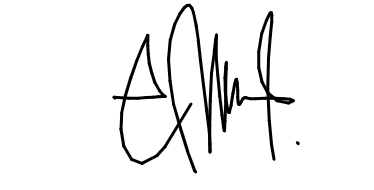 Erik Rusmana S.S., M.Hum.Husni Thamrin, S.S., M.Hum.NIP Y. 151 10 591NIP Y. 151 10 540Dean of Faculty of Art and LettersHead of English LiteratureDepartmentDr. Hj Senny S. Alwasilah, S.S., M.PdAngga Maulana, S.S., M.PdNIP Y. 151 10 322NIP Y. 151 10 592Bandung, July 2021NuryantiNRP. 167010005Bandung, July 2021Nuryanti